Jeudi 21 maiFête de l’Ascension, 40 jours après Pâques, nous nous rappelons la montée de Jésus au Ciel.Les Onze apôtres : des témoins privilégiés.Ils ne sont plus que onze, après la trahison de Judas. Ainsi Judas ne saura rien de la résurrection
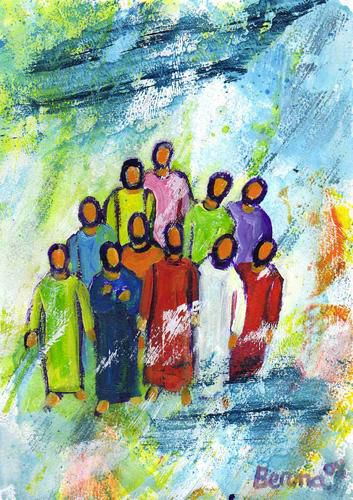 Mais quelle Joie de voir Jésus se laisser re-connaître.Leurs yeux voient ce que beaucoup auraient voulu voir !
Alors le ressuscité va prendre le temps de les enseigner jusqu’à leur promettre de ne jamais les laisser seuls….Mais ce jour-là, il s’absente. Commence le temps de l’attente….* Cénacle : Lieu situé à Jérusalem où Jésus célébra la pâque avec ses disciples(d’après Mt 28, 16-20)Avant de s’absenter, voilà ce que Jésus fait …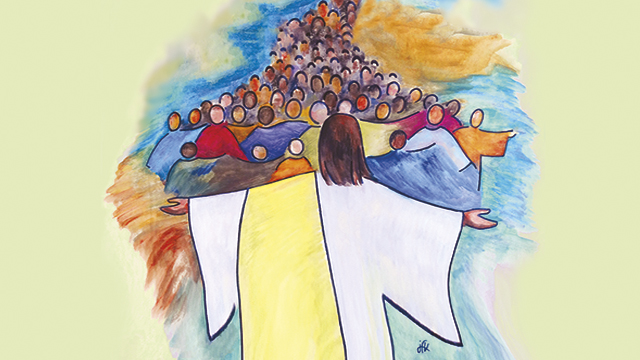 Jésus s’approcha des disciples et leur adressa ces paroles :
«     Allez ! De toutes les nations faites des disciples… »Allez … c’est l’invitation de Jésus, et nous comment allons-nous témoigner de Jésus ressuscité, vivant aujourd’hui ?